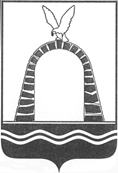 АДМИНИСТРАЦИЯ ГОРОДА БАТАЙСКАПОСТАНОВЛЕНИЕ от 04.03.2024 № 670г. Батайск О внесении изменений в постановление Администрациигорода Батайска от 08.12.2011 № 2277 «Об организацииопеки и попечительства совершеннолетнихнедееспособных или ограниченно дееспособных граждан,организации патронажа над совершеннолетнимидееспособными гражданами в городе Батайске»В связи с кадровыми изменениями, Администрация города Батайска постановляет:1. Приложение № 2 к постановлению Администрации города Батайска от 08.12.2011 № 2277 «Об организации опеки и попечительства совершеннолетних недееспособных или ограниченно дееспособных граждан, организации патронажа над совершеннолетними дееспособными гражданами в городе Батайске» изложить в следующей редакции согласно приложению.2. Признать утратившим силу постановление Администрации города Батайска от 17.09.2020 № 1558 «О внесении изменений в постановление Администрации города Батайска от 08.12.2011 № 2277».3. Контроль за исполнением настоящего постановления возложить на и.о. заместителя главы Администрации города Батайска по социальным вопросам Ерохину Л.И.Глава Администрации города Батайска                                                                            Р.П. ВолошинПостановление вносит Управление социальной защиты населения города БатайскаСоставСовета по опеке и попечительству над совершеннолетнимидееспособными гражданами, которые по состоянию здоровьяне могут самостоятельно осуществлять и защищать свои праваи исполнять обязанности, и совершеннолетними гражданами,признанными судом недееспособнымиили ограниченно дееспособнымиНачальник общего отделаАдминистрации города Батайска                                            В.С. МирошниковаПриложениек постановлениюАдминистрации города Батайскаот 04.03.2024 № 670о«Приложение № 2к постановлениюАдминистрации города Батайскаот 08.12.2011 № 2277оЕрохинаЛидия Ивановна-и.о. заместителя главы Администрации города Батайска по социальным вопросам, председатель СоветаЗавгороднийСергей Александрович-начальник Управления социальной защиты населения города Батайска, заместитель председателя СоветаСватоваТатьяна Геннадьевна-ведущий специалист Управления социальной защиты населения города Батайска, секретарь СоветаЧлены Совета:Члены Совета:Члены Совета:АкопянАкоп Дмитриевич-директор муниципального автономного учреждения «Центр социального обслуживания граждан пожилого возраста и инвалидов города Батайска»Зайцев Павел Павлович-главный врач ГБУ РО «Центральная городская больница» в г. Батайске (по согласованию)СинельниковаАнна Викторовна-врач-психиатр-нарколог ГБУ РО «Наркологический диспансер»(по согласованию)ШомысовВиктор Николаевич-Заведующий психиатрическими кабинетами, врач-психиатр по обслуживанию населения г. Батайска Азовского филиала ГБУ РО «Психиатрическая больница» (по согласованию)